СОВЕТ ДЕПУТАТОВ СТУДЕНЕЦКОГО СЕЛЬСКОГО ПОСЕЛЕНИЯ ШУМЯЧСКОГО РАЙОНА  СМОЛЕНСКОЙ  ОБЛАСТИРЕШЕНИЕОт    27 марта  2015 года                                                                                  № 9             Совет депутатов Студенецкого сельского поселения Шумячского района Смоленской областиРЕШИЛ:          1. Внести в Решение Совета депутатов     Студенецкого сельского поселения Шумячского района Смоленской области от 28.10.2008 года №16  «Об     утверждении  Положения о  земельном    налоге       на      территории Студенецкого сельского поселения Шумячского  района Смоленской области» ( в редакции решения Совета депутатов Студенецкого сельского поселения Шумячского района Смоленской области от 13.11.2009г.№23; от 28.06.2010г. №11; от 12.11.2010г. №13; от 19.11.2010г. №20; от05.08.2011г. №19; от 22.11.2011г.  №32;  от 10.10.2012г. №23; от15.11.2012г. №28; от 27.02.2013г. №6; 11.11.2013г. № 29; 24.11.2014 №24; 22.12.2014г. №28) следующие изменения и дополнения: а) абзац второй части 1статьи12 исключить;2. Настоящее решение вступает в силу со дня его принятия и подлежит официальному опубликованию в средстве массовой информации  «Информационный вестник Студенецкого сельского поселения».О   внесении изменений в   Решение   Совета депутатов     Студенецкого сельского поселения Шумячского района Смоленской области от 28.10.2008 года №16  «Об     утверждении  Положения о  земельном    налоге          на      территории Студенецкого сельского поселения Шумячского  района Смоленской области»Глава  муниципального образованияСтуденецкого сельского  поселенияШумячского района Смоленской областиН.М. Панова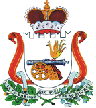 